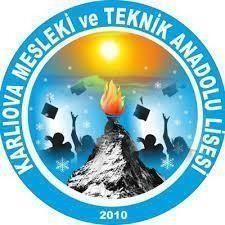 KARLIOVA MESLEKİ VE TEKNİK ANADOLU LİSESİ 2022-2023 EĞİTİM ÖĞRETİM YILI 2. DÖNEM 2.YAZILI TARİHLERİ22/05/2023UYGUNDURBERKER TUNCAOkul MüdürüSINAVIN YAPILACAĞI DERSSINAV TÜRÜSINAV TARİHİSINIFLARBEDEN EĞİTİMİERKEN ÇOCUKLUK VEÖZEL EĞİTİMDE PROGRAM ATÖLYESİ UYGULAMA SINAVIPERŞEMBE25/05/20232.Ders9/A 9/B 9/C10/A 10/B11/A  11/BPROGRAMLAMA TEMELLERİROBOTİK VE KODLAMAMOBİL UYGULAMALARÇOCUKLA İLETİŞİM İNTERNET PROGRAMCILIĞIYAZILI(Kelebek)CUMA26/05/20232.Ders9/A 9/B 10/A11/B12A12/B 12/CERKEN ÇOCUKLUKTA ÖZBAKIM 12ERKEN ÇOCUKLUK VE ÖZEL EĞİTİMDE ÖZBAKIMANNE ÇOCUK SAĞLIĞIYAZILICUMA26/05/20233.Ders10/B12/A9/CİNGİLİZCEYAZILICUMA26/05/20234.Ders9/A 9/B 9/C10/A 10/B11/A 11/B 11/C12/A 12/B 12/CMATEMATİK/S.MATEMATİKYAZILI(Kelebek)SALI30/05/20232.Ders9/A 9/B 9/C10/A 10/B11/A 11/B 11/C  12/A 12/B 12/CTARİH /İNKILAPYAZILISALI30/05/20234.Ders9/A 9/B 9/C10/A 10/B11/A 11/B 11/C12/A 12/B 12/CDİN KÜLTÜRÜ VE AHLAK BİLGİSİYAZILISALI30/05/20236.Ders9/A 9/B 9/C10/A 10/B11/A 11/B 11/C12/A 12/B 12/CBİYOLOJİSEÇMELİ PROGRAMLAMAYAZILI(Kelebek)ÇARŞAMBA31/05/20232. ders9/A 9/B 9/C10/A 10/B11/BCOĞRAFYAS. COĞRAFYAYAZILI(Kelebek)ÇARŞAMBA31/05/20234. ders9/A 9/B 9/C10/A 10/B11/A 11/B 11/CGRAFİK VE CANLANDIRMAÇOCUK GELİŞİMİNESNE TABANLIPROGRAMLAMABİLGİSAYAR TASARIM UYGULAMASIYAZILI(Kelebek)ÇARŞAMBA31/05/20236.Ders11/B10/B10/A9/A 9/BTÜRK DİLİ VE EDEBİYATIYAZILI(Kelebek)PERŞEMBE01/06/20232.Ders9/A 9/B 9/C10/A 10/B11/A 11/B 11/C12/A 12/B 12/CSEÇMELİ DEMOKRASİYAZILIPERŞEMBE01/06/20233.Ders12/A 12/B 12/CFİZİKSAĞLIK BİLGİSİ VE TRAFİK EĞİTİMİYAZILI(Kelebek)PERŞEMBE01/06/20234.Ders9/A 9/B 9/C10/A 10/B11/A 11/B 11/CYETERSİZLİK TÜRLERİ VE KAYNAŞTIRMABİLİŞİM TEKNOLOJİ TEMELLERİÇOCUK RUH SAĞLIĞIOYUN OYUNCAKYAZILI(Kelebek)PERŞEMBE01/06/20236.Ders11/A 11/C11/B9/A 9/B 9/C10/BÇOCUK EDEBİYATI VE MASAL ANLATIMIYAZILICUMA02/06/20232.ders11/A  11/CMESLEKİ GELİŞİMYAZILI(Kelebek)CUMA02/06/20234.ders9/A 9/B 9/CSEÇMELİ PEYGAMBERİMİZİN HAYATIYAZILIPAZARTESİ05/06/20232.Ders9/A 9/B 9/C11/A 11/B 11/CKİMYAWEB TABANLI UYGULAMA GELİŞTİRMEYAZILI(Kelebek)PAZARTESİ05/06/20234.Ders9/A 9/B 9/C10/A 10/B11/BFELSEFEMÜZİK VE DRAMATİK ETKİNLİKLERYAZILI(Kelebek)PAZARTESİ05/06/20236.Ders10/A 10/B11/A 11/C*11/B (Kelebek sistemine dahil değildir.)9/C